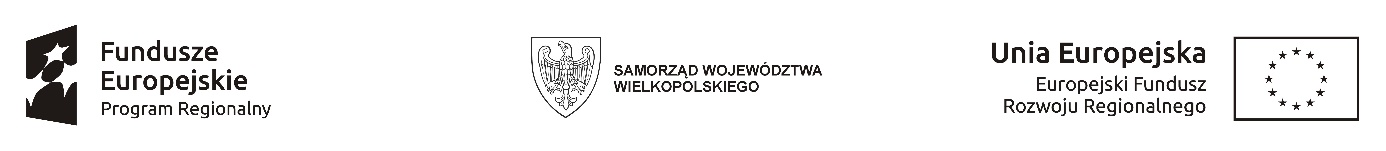   Załącznik nr 7a do SIWZUMOWA NR BPW.272…..2017 cz.I(projekt)zawarta w dniu ............................... w Lesznie pomiędzy:Miastem Leszno, z siedzibą w Lesznie, ul. Kazimierza Karasia 15, NIP: 697 – 22 – 59 – 898 REGON: 411050445 zwanym dalej Zamawiającym reprezentowanym przez:Łukasza Borowiaka – Prezydenta Miasta Leszna,a........................... z siedzibą w ...................., (kod pocztowy) przy ul. ............, wpisaną do Krajowego Rejestru Sądowego pod numerem KRS ...................... w Sądzie Rejonowym dla ................................. w ................., ...... Wydziale Gospodarczym Krajowego Rejestru Sądowego, kapitał zakładowy .........................................., NIP …………………… Regon …….…………..…, zwaną dalej Wykonawcą, reprezentowaną przez:………………………………………………………………………………………………………………………………………………………………………………………………Niniejsza umowa została zawarta w wyniku przeprowadzonego postępowania o udzielenie zamówienia publicznego (znak sprawy: BPW.271.06.2017) w trybie przetargu nieograniczonego, którego wartość nie przekracza równowartości kwoty, o której mowa w art. 11 ust. 8 ustawy z dnia 29 stycznia 2004 roku – Prawo zamówień publicznych (Dz. U. 
z 2015r., poz. 2164 ze zm.) o następującej treści:§ 1Przedmiot umowyZamawiający zleca, a Wykonawca przyjmuje do realizacji wykonanie zamówienia publicznego (roboty budowlane) pn.: „Budowa drogi powiatowej łączącej drogę S5 - Węzeł Święciechowa z wiaduktem drogowym w ciągu ulicy Wilkowickiej w Lesznie nad linią kolejową Poznań - Wrocław” w zakresie określonym w załączonych do Specyfikacji Istotnych Warunków Zamówienia (w skrócie SIWZ): dokumentacji projektowej, , specyfikacjach technicznych wykonania i odbioru robót budowlanych (w skrócie STWiORB), przedmiarach robót oraz na warunkach wynikających z niniejszej umowy,  w/w SIWZ oraz oferty Wykonawcy. Dokumenty te stanowią integralną część umowy.Przedmiot zamówienia obejmuje wykonanie inwestycji w podziale na odcinki:Odcinek C na terenie miasta Leszna (od granicy miasta do wiaduktu drogowego nad linią kolejową) – rozbudowa drogi na długości 656,62 m. polegająca na: poszerzeniu jezdni, budowie nowej nawierzchni dostosowanej do obciążenia 115kN/oś, budowie: ciągu pieszo – rowerowego, oświetlenia ulicznego, kanalizacji deszczowej i kanału technologicznego.  Przewidziano też likwidację kolizji z siecią gazociągową, wodociągową i energetyczną oraz budowę odcinka kanalizacji sanitarnej. Wybudowane zostaną 2 zatoki autobusowe pomiędzy ul. Spółdzielczą a planowanym wiaduktem. Inwestycja obejmuje również przebudowę skrzyżowań: ul. Wilkowickiej z ul. Spółdzielczą oraz ul. Wilkowickiej z planowaną drogą do Węzła Święciechowa, na skrzyżowania typu rondo.Odcinek D na terenie miasta Leszna (od wiaduktu nad linią kolejową do Ronda Gronowo (DK5) ) – remont ul. Wilkowickiej na dł. 283 m. Zakłada się wymianę nawierzchni jezdni i opraw oświetleniowych.Wykonawca zobowiązuje się do:wykonania wszystkich robót niezbędnych do osiągnięcia rezultatu określonego w ust.1, niezależnie od tego czy wynikają wprost z dokumentów wskazanych w ust.1.Wykonawca oświadcza, że zapoznał się z dokumentacją techniczną budowy i miejscem prowadzenia robót oraz, że warunki wykonywania robót są mu znane.Wykonawca oświadcza, że wie, iż roboty będą wykonywane przy ciągłym ruchu pracy obiektu i fakt ten uwzględnił w swojej ofercie. Wykonawca nie będzie utrudniał korzystania przez klientów i pracowników obiektu z części terenu objętego robotami.Wykonawca zobowiązuje się realizować roboty z zachowaniem należytej staranności, 
z uwzględnieniem zawodowego charakteru prowadzonej działalności, zgodnie 
z postanowieniami niniejszej umowy, powszechnie obowiązującymi przepisami prawa, normami, zasadami wiedzy technicznej oraz harmonogramem robót.§ 2Termin wykonaniaWymagany termin wykonania przedmiotu zamówienia rozumiany jako termin wykonania robót budowlanych, uzyskania pozwolenia na użytkowanie obiektu lub skutecznego zgłoszenia zakończenia robót oraz pisemnego zgłoszenia Zamawiającemu gotowości do odbioru końcowego ustala się na dzień 30.03.2018 r., Niezależnie od postanowień ust.1 Wykonawca zobowiązany jest realizować roboty zgodnie z harmonogramem robót.W przypadku wystąpienia okoliczności niezależnych od Wykonawcy, skutkujących niemożnością dotrzymania terminu określonego w ust.1, termin ten może ulec przedłużeniu, nie więcej jednak, niż o czas trwania tych okoliczności.Termin określony w ust. 1 może ulec zmianie wyłącznie w przypadkach wskazanych w § 18 niniejszej Umowy.W przypadku zagrożenia niewykonania przedmiotu niniejszej Umowy w wymaganym w ust.1 terminie z przyczyn niezależnych od Zamawiającego, Zamawiający może polecić Wykonawcy podjęcie kroków dla przyspieszenia tempa robót. Wszystkie koszty związane 
z podjętymi działaniami obciążają Wykonawcę, chyba, że niezwłocznie uzasadni on, iż termin wykonania robót nie jest niczym zagrożony. W przypadku dwukrotnego nie zastosowania się przez Wykonawcę do poleceń -  Zamawiający jest uprawniony do odstąpienia od umowy z prawem żądania od Wykonawcy pełnego odszkodowania niezależnie od kar umownych przewidzianych w niniejszej umowie. Wykonawcy nie przysługuje w takim przypadku prawo do jakichkolwiek odszkodowań. Wykonawca może żądać jedynie wynagrodzenie za faktycznie wykonaną robotę§ 3Harmonogram robótWykonawca zobowiązany jest  przedłożyć do zatwierdzenia Zamawiającemu, zaopiniowany przez  Inżyniera Kontraktu harmonogram robót w terminie 10 dni od podpisania umowy z uwzględnieniem zapisów ust. 10.Zamawiający zatwierdzi lub zgłosi uwagi do harmonogramu robót w ciągu 5 dni, licząc od daty przedłożenia harmonogramu robót do zatwierdzenia.W przypadku zgłoszenia przez Zamawiającego uwag do harmonogramu robót, Wykonawca będzie zobowiązany do uwzględnienia tych uwag i przedłożenia Zamawiającemu poprawionego harmonogramu robót w terminie 5 dni, licząc od daty otrzymania zgłoszonych przez Zamawiającego uwag.Potwierdzenie przez Zamawiającego uwzględnienia w harmonogramie robót uwag Zamawiającego będzie się uważało za zatwierdzenie harmonogramu robót. Jeżeli Wykonawca nie uwzględni uwag Zamawiającego w terminie określonym w ust. 3, a przedłożony przez Wykonawcę poprawiony harmonogram w sposób istotny będzie niezgodny z postanowieniami niniejszej Umowy Zamawiający będzie uprawniony do wstrzymania robót w całości lub w części. Wszelkie konsekwencje takiego wstrzymania obciążą Wykonawcę.Wykonawca ma prawo do powoływania się na harmonogram robót począwszy od dnia, który uznaje się za jego zatwierdzenie.Wykonawca zobowiązany jest do aktualizacji harmonogramu, którą należy składać w terminie 7 dni od wezwania przez Zamawiającego lub Inżyniera Kontraktu.Postanowienia ust. 1-6 mają zastosowanie do każdorazowej zmiany harmonogramu robót.Każda zmiana harmonogramu robót, która nie powoduje wydłużenia okresu realizacji przedmiotu zamówienia  nie wymaga  zmiany umowy.Każda zmiana harmonogramu robót, która powodowałaby wydłużenie terminu wykonania przedmiotu zamówienia stanowi zmianę umowy, powinna być potwierdzona protokołem konieczności i wprowadzona aneksem do umowy.Zamawiający wymaga, aby Wykonawca realizował przedmiot zamówienia w kolejności i w podziale na następujące Etapy:Etap I – odcinek C: od granicy miasta Leszna do skrzyżowania z ul. Spółdzielczą – od km 1+934,00 do km około 2+380,00 ,Etap II  - odcinek C: rondo na skrzyżowaniu ul. Wilkowickiej z ul. Spółdzielczą – od km ok. 2+380,00 do km ok. 2+455,00,Etap III – odcinek C: od ronda do torów kolejowych – od km ok. 2+455 do km. 2+595,00,Etap IV – odcinek D.Zamawiający nie dopuszcza realizacji dwóch Etapów jednocześnie.§ 4Wymogi materiałoweWykonawca zobowiązuje się wykonać przedmiot niniejszej Umowy z materiałów własnych.Materiały, o których mowa w ust.1 powinny odpowiadać co do jakości wymaganiom określonym w ustawie z dnia 16 kwietnia 2004 roku o wyrobach budowlanych (Dz. U. 
z  2016 r., poz. 1570) oraz wymaganiom określonym w SIWZ.Na każde żądanie Zamawiającego lub Inżyniera Kontraktu Wykonawca obowiązany jest okazać w stosunku do wskazanych materiałów dokumenty potwierdzające spełnienie wymagań, o których mowa w ust.2.§ 5Plac budowyPrzekazanie placu budowy nastąpi w terminie do 10 dni od dnia podpisania umowy (planuje się przekazanie placu budowy na początku sierpnia 2017 r.). Za ewentualne opóźnienia w przekazaniu placu budowy wynikłe z przyczyn leżących po stronie Zamawiającego wybranemu Wykonawcy nie będą przysługiwały żadne roszczenia.Przekazanie placu budowy nastąpi w drodze pisemnego protokołu sporządzonego pomiędzy Zamawiającym a Wykonawcą przy udziale Inżyniera Kontraktu.W dniu przekazania placu budowy Wykonawca zobowiązany jest dostarczyć Zamawiającemu do zatwierdzenia następujące dokumenty:Plan bezpieczeństwa i ochrony zdrowia,potwierdzające ubezpieczenie robót.oświadczenia Kierowników Robót o podjęciu obowiązków.Od dnia przekazania placu budowy Wykonawca ponosi odpowiedzialność za wszelkie szkody powstałe w związku z realizacją przedmiotu umowy,  lub też inną działalnością Wykonawcy na obiekcie Zamawiającego spowodowane z winy Wykonawcy. Odpowiedzialność ta wiąże się z usunięciem wszelkich szkód objętych odpowiedzialnością na własny koszt oraz wypłatą odszkodowań. Wykonawca w tym zakresie odpowiada również za działania Podwykonawcy.Od dnia  przekazania  placu budowy Wykonawca odpowiada za organizację swojego zaplecza w miejscu uzgodnionym z Zamawiającym, utrzymanie ładu i porządku oraz usuwanie na własny koszt wszelkich  odpadów. W przypadku nie wykonania tego obowiązku Wykonawca zostanie wezwany do jego realizacji, a w przypadku bezskutecznego upływu terminu wskazanego w wezwaniu Zamawiający wykona czynności porządkowe na koszt Wykonawcy.Zamawiający oświadcza, że nie  zapewnia Wykonawcy powierzchni magazynowej do składowania materiałów.Wykonawca zobowiązany jest do postępowania z odpadami w sposób zgodny z prawem miejscowym oraz przepisami ustawy z dnia 14 grudnia 2012 r. o odpadach (t.j. Dz. U. z 2016 r., poz.1987ze zm.).Wykonawca zobowiązuje się do umożliwienia wstępu na plac budowy pracownikom organów uprawnionych do kontrolowania, w szczególności pracownika państwowego nadzoru budowlanego, do których należy wykonywanie zadań określonych ustawą prawo budowlane oraz do udostępnienia im danych i informacji wymaganych tą ustawą.§ 6WynagrodzenieZa wykonanie przedmiotu umowy Zamawiający zapłaci Wykonawcy wynagrodzenie ryczałtowe zgodnie z art. 632 Kodeksu Cywilnego.Wynagrodzenie, o którym mowa w ust.1 ustala się na podstawie złożonej oferty na kwotę: .................................................................................................... zł brutto (słownie:……................................................................), w tym podatek VAT w ustawowej wysokości. Wynagrodzenie ryczałtowe określone w ust. 2 niniejszego paragrafu, zawiera wszelkie koszty niezbędne do zrealizowania całego zamówienia (tj. wszystkich prac, robót 
i towarzyszących im dostaw i usług niezbędnych do realizacji przedmiotu zamówienia oraz obejmuje także ryzyko związane z wynagrodzeniem ryczałtowym) i uwzględnia zakres czynności i obowiązków wynikających wprost z SIWZ, w tym z dokumentacji projektoweji  STWiORB oraz uprawnień wynikających z gwarancji, jak również wszelkie koszty w nich nieujęte, a bez których nie można wykonać zamówienia w zakresie podanym w opisie przedmiotu zamówienia, zgodnie  z SIWZ, obowiązującymi przepisami, Prawem budowlanym, wydanymi decyzjami, pozwoleniami i uzgodnieniami, sztuką budowlaną itp. oraz należny podatek VAT. Nie uwzględnienie powyższego przez Wykonawcę w wynagrodzeniu ryczałtowym nie stanowi podstawy do ponoszenia przez Zamawiającego jakichkolwiek dodatkowych kosztów w terminie późniejszym.Wynagrodzenie za wykonanie robót, o którym mowa w ust. 2 niniejszego paragrafu Zamawiający zapłaci Wykonawcy przelewem na podstawie faktur w terminie do ….. dni kalendarzowych od daty ich otrzymania na konto Wykonawcy wskazane na fakturze 
z zastrzeżeniem § 12 niniejszej Umowy.Jeżeli koniec terminu płatności przypada na dzień ustawowo wolny od pracy, albo na inny dzień, który dla Zamawiającego jest dniem wolnym od pracy, wówczas termin zapłaty upływa w dniu, który dla Zamawiającego jest najbliższym dniem roboczym.Dniem zapłaty wynagrodzenia jest dzień wydania dyspozycji przelewu z rachunku bankowego Zamawiającego.Wykonawca wystawi fakturę VAT, zgodnie z poniższej wskazanymi danymi:Miasto Leszno ul. Kazimierza Karasia 15, 64 – 100 LesznoNIP: 697 – 22 – 59 – 898, REGON: 411050445Wykonawca ponosi pełną odpowiedzialność z tytułu przyjętej przez niego w ofercie stawki podatku VAT i w razie niewłaściwego jej wskazania nie może żądać od Zamawiającego dopłat i odszkodowań.W przypadku otrzymania faktury nieprawidłowej albo niezgodnej z umową Zamawiającemu przysługuje prawo odmowy jej zapłaty do czasu doręczenia Zamawiającemu prawidłowo wystawionej faktury lub faktury korygującej.Wykonawca nie może dokonać przelewu należnych mu z niniejszej Umowy wierzytelności na rzecz osób trzecich bez uzyskania uprzedniej pisemnej zgody Zamawiającego.Numer identyfikacji podatkowej Zamawiającego 		: NIP 697-22-59-89 Numer identyfikacji podatkowej Wykonawcy			: NIP ...............................Wykonawca oświadcza, że dysponuje odpowiednimi środkami finansowymi umożliwiającymi wykonanie przedmiotu niniejszej Umowy.§ 7Rozliczenie robótZapłata wynagrodzenia należnego Wykonawcy za roboty objęte niniejszą Umową będzie następować na podstawie faktur częściowych oraz na podstawie faktury końcowej.Dopuszcza się możliwość częściowego fakturowania robót pod warunkiem, że wartość wykonanych robót będzie większa od fakturowanych robót.Rozliczanie pomiędzy stronami za wykonany przedmiot umowy będzie się odbywało następującymi fakturami:miesięcznymi fakturami częściowymi za roboty budowlane (do 85% wartości Etapu I),fakturą końcową (max. 15% wartości kontraktu).Za wartość kontraktu, o której mowa w niniejszym § uważa się wynagrodzenie brutto, o którym mowa w § 6 ust. 2 niniejszej UmowyZamawiający nie przewiduje udzielenia Wykonawcy zaliczek na poczet wykonania przedmiotu zamówienia.Podstawą do wystawienia faktury częściowej jest:Podpisany przez Zamawiającego, Inżyniera Kontraktu, Kierownika Budowy, Kierowników Robót, Wykonawcę, Podwykonawcę, dalszego Podwykonawcę protokół częściowego odbioru robót.Oświadczenie Wykonawcy o braku zaległości finansowych w zapłacie wynagrodzenia wobec jakichkolwiek Podwykonawców i dalszych Podwykonawców.Oświadczenie Podwykonawców o braku wymagalnych roszczeń finansowych wobec Wykonawcy.Oświadczenie dalszych Podwykonawców o braku  wymagalnych roszczeń finansowych wobec Podwykonawców.Kopie przelewu wynagrodzenia Podwykonawcom i dalszym Podwykonawcom.Faktury częściowe za roboty budowlane będą wystawiane nie częściej niż 1 raz w miesiącu przez okres realizacji robót budowlanych licząc od miesiąca, w którym rozpoczną się roboty budowlane, każdorazowo po podpisaniu dokumentów, o których mowa w ust. 5  
z zastrzeżeniem, że:Faktura częściowa za wykonanie zamówienia może zostać wystawiona po dostarczeniu przez Wykonawcę protokołu odbioru technicznego podpisanego przez przedstawiciela MPWiK Sp. z o.o.Ostatnia z częściowych faktur VAT, może zostać wystawiona najpóźniej na 1 miesiąc przed upływem  umownego terminu zakończenia robót. Sumaryczna wartość faktur częściowych nie może przekroczyć 85%  wartości umownego wynagrodzenia brutto KontraktuPodstawą wystawienia faktury końcowej jest:Podpisany przez Zamawiającego, Inżyniera Kontraktu, Kierownika Budowy, Kierowników Robót, Wykonawcy, Podwykonawcy, dalszego Podwykonawcy protokół końcowego odbioru przedmiotu zamówienia. Oświadczenie Wykonawcy o braku zaległości finansowych w zapłacie wynagrodzenia wobec jakichkolwiek Podwykonawców i dalszych Podwykonawców.Oświadczenie Podwykonawców o braku wymagalnych roszczeń finansowych wobec Wykonawcy.Oświadczenie dalszych Podwykonawców o braku  wymagalnych roszczeń finansowych wobec Podwykonawców.Kopie przelewu wynagrodzenia Podwykonawcom i dalszym Podwykonawcom.§ 8Odbiory1. Strony zgodnie ustalają, ze w toku realizacji niniejszej Umowy dokonywane będą następujące odbiory robót:1) odbiory częściowe,2) odbiór końcowy.Odbiory częściowe dokonywane będą nie częściej niż 1 raz w miesiącu na następujących zasadach:Zgłaszając wykonane roboty do odbioru częściowego Wykonawca zobowiązany jest dołączyć:kosztorys powykonawczy sprawdzony i potwierdzony przez Inżyniera Kontraktu wraz z informacją, że stan zaawansowania robót jest większy od zgłaszanego do obioru.Karty obmiarów, szkice, deklaracje właściwości użytkowych wyrobów budowlanych, krajowe deklaracje zgodności itp. w takim zakresie, w jakiem te dokumenty są  niezbędne do rozliczenia danego Etapu zamówienia. Odbiór częściowy zostanie dokonany w terminie 7 dni od daty potwierdzenia przez Inżyniera Kontraktu gotowości robót do odbioru.Odbioru częściowego dokonuje Zamawiający w obecności Wykonawcy, Podwykonawcy, dalszego podwykonawcy, Kierownika Budowy, Inżyniera Kontraktu.Odbiór końcowy dokonywany będzie na następujących zasadach:Zgłaszając wykonane roboty do odbioru końcowego Wykonawca zobowiązany jest dołączyć wszystkie dokumenty wymagane przepisami prawa, w szczególności:Pozwolenie na użytkowanie obiektu lub inny dokument potwierdzający skuteczne zawiadomienie o zakończeniu budowy. Przez skuteczne zgłoszenie zakończenia robót Zamawiający rozumie dostarczenie zawiadomienia o zakończeniu robót do  Inżyniera Kontraktu wraz z wszystkimi wymaganymi załącznikami.Wypełnione dzienniki budowy. Oświadczenie Kierownika Budowy o zakończeniu robót.Wyniki badań laboratoryjnych wbudowanych materiałów, badania spadków, badania zagęszczenia zasypki wykonane w obecności Inżyniera Kontraktu w czasie realizacji, potwierdzające uzyskanie pozytywnych wyników.Wymagane protokoły pomiarów elektrycznych sprawdzone przez  Inżyniera Kontraktu. Deklaracje zgodności wbudowanych materiałów i urządzeń - zgodnie z rozporządzeniem Ministra Infrastruktury i Budownictwa z dnia 17 listopada 2016 r. w sprawie sposobu deklarowania właściwości użytkowych wyrobów budowlanych oraz sposobu znakowania ich znakiem budowlanym (Dz. U. z 2016 r., poz. 1966).Geodezyjnie potwierdzony obmiar wykonanych robót wraz ze szkicami geodezyjnymi powykonawczymi (2 egzemplarze) z potwierdzonym przyjęciem przez Miejski Ośrodek Dokumentacji Geodezyjnej i Kartograficznej w Lesznie do zasobu geodezyjnego i kartograficznego.Udzieloną pisemną gwarancję jakości na wykonane prace i wbudowane materiały, wyroby i urządzenia.Dokumentację powykonawczą obiektu budowlanego wraz ze wszystkimi zmianami dokonanymi w toku budowy, potwierdzonymi przez Kierownika Budowy, projektanta i Inżyniera Kontraktu.Geodezyjną inwentaryzację powykonawczą – 4 egzemplarze.Wymagane dokumenty, protokoły i zaświadczenia z przeprowadzonych prób i sprawdzeń, instrukcje użytkowania, dokumenty gwarancyjne i inne dokumenty wymagane stosownymi przepisami.Protokoły odbiorów przyłączeń do sieci podpisane przez właścicieli tych sieci (jeśli dotyczy).Pozostałe dokumenty potwierdzające należyte wykonanie przedmiotu zamówieniaPonadto, do dokumentów odbiorowych Wykonawca dołączy dodatkowy operat powykonawczy dotyczący przebudowy sieci wodociągowej, realizowanej w związku z występującą kolizją, w tym m.in. dokumentację fotograficzną wykonanych węzłów wodociągowych (w wersji elektronicznej); nazwy poszczególnych zdjęć - plików powinny być zgodne z numeracją przyjętą w dokumentacji technicznej, na podstawie której wykonywane były przedmiotowe węzły, atesty, certyfikaty i świadectwa jakości stwierdzające zgodność technicznych parametrów rur, kształtek i obiektów użytych w trakcie prowadzenia robót z wymaganiami projektowymi. Wszystkie dokumenty powinny być opisane i stemplowane przez kierownika budowy, pozytywny wynik próby szczelności rurociągu,pozytywny wynik badania jakości wody,kserokopie dziennika budowy,inwentaryzację geodezyjną.Dzień skutecznego zgłoszenia traktowany będzie jako zakończenie realizacji przedmiotu umowy. Przez skuteczne zgłoszenie Zamawiający rozumie zgłoszenie spełniające wszystkie opisane w ust. 3 pkt 1) wymagania/warunki.Odbioru końcowego przedmiotu zamówienia dokona Zamawiający w obecności Wykonawcy, Podwykonawcy, dalszego Podwykonawcy, Kierownika Budowy, Kierowników Robót i Inżyniera Kontraktu, w ciągu 14 dni od daty pisemnego zgłoszenia ich do odbioru, przy czym zgłoszenie to musi być potwierdzone przez Inżyniera Kontraktu, iż roboty zostały wykonane zgodnie z dokumentacją budowy i umową, albo z wadami na tyle mało istotnymi, że obiekt nadaje się do użytkowania.Zamawiający może podjąć decyzję o przerwaniu czynności odbioru końcowego, jeżeli w czasie tych czynności ujawniono istnienie wad/usterek, które uniemożliwiają użytkowanie przedmiotu umowy zgodnie z przeznaczeniem - aż do czasu usunięcia wad/usterek.W przypadku, gdy  Inżynier Kontaktu wniesie sprzeciw co do zawiadomienia o zakończeniu budowy Wykonawca zobowiązany będzie do usunięcia wad/usterek wskazanych w tym sprzeciwie w terminie wyznaczonym przez Zamawiającego.Brak jakiegokolwiek z dokumentów odbiorowych, o których mowa w ust. 3 pkt 1) oraz pkt 2) powyżej lub też brak potwierdzenia przez Inżyniera Kontraktu, że prace zostały wykonane zgodnie z umową i obiekt jest pozbawiony wszelkich wad na tyle istotnych, że obiekt nadaje się do użytkowania spowoduje nie przystąpienie przez Zamawiającego do dokonania odbioru robót.Jeżeli przedmiot zamówienia ma wady, Zamawiający może żądać ich usunięcia, wyznaczając w tym celu Wykonawcy zamówienia odpowiedni termin z zagrożeniem, że po bezskutecznym upływie wyznaczonego terminu nie przyjmie naprawy. Wykonawca jest zobowiązany do usunięcia wad i usterek związanych z wykonywanymi przez siebie pracami bez względu na wysokość związanych z tym kosztów.Gdy wady/usterki usunąć się nie dadzą albo gdy z okoliczności wynika, że Wykonawca nie zdoła ich usunąć w czasie odpowiednim, Zamawiający może od umowy odstąpić, jeżeli wady/usterki są istotne; jeżeli wady/usterki nie są istotne, Zamawiający może żądać obniżenia wynagrodzenia w odpowiednim stosunku. To samo dotyczy wypadku, gdy Wykonawca nie usunął wady/usterki w terminie wyznaczonym przez Zamawiającego. Zmniejszenie wynagrodzenia nastąpi po wyliczeniu wartości niewykonanych robót i/lub niedostarczonych materiałów. Wycena nastąpi przez Zamawiającego na podstawie złożonej przez Wykonawcę oferty, a w przypadku braku odpowiednich pozycji - średnich cen SEKOCENBUDU dla województwa wielkopolskiego z ostatniego kwartału poprzedzającego powyższe rozliczenie.Z czynności poszczególnych odbiorów sporządzany będzie pisemny protokół, zawierający wszelkie ustalenia dokonane w toku odbioru, jak też terminy wyznaczone przez Zamawiającego na usunięcie przez Wykonawcę stwierdzonych przy odbiorze wad/usterek.Wykonawca jest zobowiązany do zawiadomienia Zamawiającego o usunięciu wad/usterek oraz do żądania wyznaczenia terminu na odbiór zakwestionowanych poprzednio robót jako wadliwych.Po potwierdzeniu usunięcia wad stwierdzonych przy odbiorze końcowym i po upływie okresu rękojmi rozpoczyna swój bieg termin na zwrot zabezpieczenia należytego wykonania umowy, o którym mowa w § 17.§ 9Roboty zamienneRoboty zamienne mogą być wykonane na podstawie protokołów konieczności potwierdzonych przez Inżyniera Kontraktu i zatwierdzonych przez Zamawiającego.Bez zatwierdzenia protokołów konieczności przez Zamawiającego, Wykonawca nie może rozpocząć wykonania robót zamiennych.Wykonawca zobowiązuje się do:informowania Zamawiającego o konieczności wykonania robót zamiennych, 
w terminie 7 dni od stwierdzenia konieczności ich wykonania,informowania Inżyniera Kontraktu o terminie odbioru robót zanikających lub  ulegających zakryciu. Jeżeli Wykonawca nie poinformuje o tych faktach:będzie zobowiązany do odkrycia robót lub wykonania otworów niezbędnych do zbadania robót, a następnie przywrócenia roboty do stanu pierwotnego;w przypadku zniszczenia lub uszkodzenia robót - naprawienia ich lub  doprowadzenia do stanu poprzedniego.§ 10Personel ZamawiającegoOsobami uprawnionymi do bieżących kontaktów ze strony Zamawiającego są:Imię i nazwisko: …………………………….telefon: …………………………….e-mail: …………………………….Imię i nazwisko: …………………………….telefon: …………………………….e-mail: …………………………….Imię i nazwisko: …………………………….telefon: …………………………….e-mail: …………………………….Niezależnie od postanowień ust. 1 Zamawiający wyznacza Inżyniera Kontraktu wraz z Asystentami:Przedstawiciel Inżyniera Kontraktu: ………………………………..Inspektor Nadzoru branży drogowej (Asystent, Koordynator): ……………………..Inspektor Nadzoru branży sanitarnej (Asystent): ……………………..Inspektor Nadzoru branży elektrycznej (Asystent): ……………………..Inspektor Nadzoru branży gazowej (Asystent): ……………………..Inspektor Nadzoru branży telekomunikacyjnej (Asystent): ……………………..	Inspektorzy Nadzoru działają w granicach umocowania określonego przepisami ustawy 
z dnia 7 lipca 1994 r. Prawo budowlane (Dz. U. z 2016 r. poz. 290 ze zm.), oraz umów zawartych między nimi, a Zamawiającym.3. W wykonaniu dyspozycji przepisu art. 20a ustawy – Prawo zamówień publicznych do udziału w nadzorze na realizacją przedmiotu niniejszej Umowy zostają wyznaczone osoby wskazane w ust.1 powyżej.§ 11Personel WykonawcyOsobami uprawnionymi do bieżących kontaktów ze strony Wykonawcy są:Imię i nazwisko: …………………………….telefon: …………………………….e-mail: …………………………….Imię i nazwisko: …………………………….telefon: …………………………….e-mail: …………………………….Wykonawca zobowiązuje się skierować do kierowania budową i kierowania robotami personel wskazany w ofercie Wykonawcy. Zmiana którejkolwiek z tych osób w trakcie realizacji przedmiotu niniejszej Umowy musi być uzasadniona przez Wykonawcę na piśmie i wymaga pisemnego zatwierdzenia przez Zamawiającego. Zamawiający zatwierdza proponowaną zmianę osób w terminie 5 dni od daty przedłożenia propozycji i wyłącznie wtedy, gdy kwalifikacje i doświadczenie wskazanych osób będą takie same lub wyższe od kwalifikacji i doświadczenia osób wymaganych postanowieniami SIWZ.Wykonawca musi przedłożyć Zamawiającemu propozycje zmiany, o której mowa w ust. 2 nie później niż 7 dni przed planowanym skierowaniem do kierowania budową/robotami którejkolwiek osoby. Jakakolwiek przerwa w realizacji przedmiotu niniejszej Umowy wynikająca z braku kierownika budowy/robót będzie traktowana jako przerwa wynikła z przyczyn zależnych od Wykonawcy  i nie może stanowić podstawy do zmiany terminu zakończenia robót.Zaakceptowana przez Zamawiającego zmiana którejkolwiek z osób, o których mowa w ust. 2 winna być dokonana wpisem do Dziennika Budowy i wymaga zmiany niniejszej Umowy w formie aneksu.Skierowanie, bez akceptacji Zamawiającego do kierowania budową/robotami innych osób niż wskazane w ofercie Wykonawcy stanowi podstawę do odstąpienia od niniejszej Umowy przez Zamawiającego z winy Wykonawcy.Zamawiający może także zażądać od Wykonawcy zmiany osoby, o której mowa w ust. 2 niniejszego paragrafu, jeżeli uzna, że nie wykonuje należycie swoich obowiązków. Wykonawca zobowiązany jest dokonać zmiany tej osoby w terminie nie dłuższym niż 7 dni od daty złożenia wniosku Zamawiającego.Wykonawca wyznacza do realizacji umowy następujące osoby:Przedstawiciel Wykonawcy, Koordynator Robót: ………………………..Kierownik Budowy (branży drogowej): ………………………..Kierownik robót branży sanitarnej: ………………………..Kierownikiem robót branży elektrycznej: ………………………..Kierownikiem robót branży telekomunikacyjnej: ………………………..Kierownikiem robót branży gazowej: ………………………..	Kierownik Budowy oraz Kierownicy Robót działa w granicach umocowania określonego przepisami ustawy z dnia 7 lipca 1994 r. Prawo budowlane (t.j. Dz. U. z 2016 r., poz. 290 ze zm.).Wykonawca zobowiązuje się przestrzegać poleceń Inżyniera Kontraktu.Wykonawca zapewnia, że wszystkie osoby wyznaczone przez niego do realizacji niniejszej umowy posiadają odpowiednie kwalifikacje oraz przeszkolenia i uprawnienia wymagane przepisami prawa.Wykonawca ponosi wyłączną odpowiedzialność za:przeszkolenie zatrudnionych przez siebie osób w zakresie BHP,posiadanie przez te osoby wymaganych badań lekarskich,przeszkolenie stanowiskowe tych osób.Wykonawca jest obowiązany odsunąć od wykonywania pracy każdą osobę, która przez swój brak kwalifikacji lub z innego powodu zagraża w jakikolwiek sposób należytemu wykonaniu umowy.Wykonawca oświadcza, że osoby wykonujące roboty budowlane (w zakresie wskazanym w Rozdziale 3 ust. 22 SIWZ) będą zatrudnione przez Wykonawcę lub Podwykonawcę na podstawie umowy o pracę w rozumieniu przepisów art. 22 ust 1 ustawy z dnia 26 czerwca 1974 r. – Kodeks pracy (t.j. Dz. U z 2016r. poz. 1666).Wykonawca w terminie do 10 dni od podpisania umowy zobowiązany jest przedłożyć Zamawiającemu listę osób zatrudnionych na podstawie umowy o pracę, wykonujących czynności o których mowa w Rozdziale 3 ust. 18 SIWZ.Zamawiający zastrzega sobie możliwość kontroli zatrudnienia osób wykonujących wskazane czynności przez cały okres realizacji umowy, w szczególności poprzez wezwanie do okazania dowodów potwierdzających zawarcie przez Wykonawcę umów o pracę z pracownikami wykonującymi prace w zakresie wskazanym w SIWZ. Kontrola może być przeprowadzona bez wcześniejszego uprzedzenia Wykonawcy.W przypadku, gdy przedstawienie dowodów będzie się wiązać z przetworzeniem danych osobowych tych pracowników, Wykonawca zobowiązany jest do uzyskania od nich zgody na przetwarzanie danych osobowych zgodnie z przepisami o ochronie danych osobowych.Nieprzedłożenie przez Wykonawcę dokumentów, o których mowa w ust. 14 i 15 powyżej, będzie traktowane jako niewypełnienie obowiązku zatrudnienia pracowników świadczących pracę na podstawie umowy o pracę i skutkować będzie naliczaniem przez Zamawiającego kar umownych, o których mowa w § 14 ust. 1 lit. l)-n) umowy.§ 12PodwykonawcyW przypadku, gdy Wykonawca (Podwykonawca lub dalszy Podwykonawca) będzie zamierzał realizować przedmiot umowy z udziałem Podwykonawców, ma on obowiązek 
w trakcie realizacji zamówienia publicznego przedkładania Zamawiającemu projekt umowy o podwykonawstwo, a także projekt jej zmiany. Ustalenia zawarte w projekcie umowy 
o podwykonawstwo oraz w projekcie jej zmian nie mogą być sprzeczne 
z wymogami SIWZ, a z projektów tych musi wynikać w szczególności, iż:przedmiotem umowy o podwykonawstwo jest wyłącznie wykonanie, odpowiednio: robót budowlanych, dostaw lub usług, które ściśle odpowiadają części zamówienia określonego Umową zawartą pomiędzy Zamawiającym a Wykonawcą,terminy realizacji,termin zapłaty wynagrodzenia Podwykonawcy lub dalszemu Podwykonawcy nie może być dłuższy niż 30 dni od dnia doręczenia Wykonawcy, Podwykonawcy lub dalszemu Podwykonawcy faktury lub rachunku, potwierdzających wykonanie zleconej Podwykonawcy lub dalszemu Podwykonawcy: dostawy, usługi lub roboty budowlanej,sposobów rozwiązania umowy z Podwykonawcą lub dalszym Podwykonawcą 
w przypadku rozwiązania niniejszej Umowy,okres odpowiedzialności Podwykonawcy lub dalszego Podwykonawcy za Wady przedmiotu umowy o podwykonawstwo, nie będzie  krótszy od okresu odpowiedzialności za Wady przedmiotu Umowy Wykonawcy wobec Zamawiającego,Podwykonawca lub dalszy Podwykonawca są zobowiązani do przedstawiania Zamawiającemu na jego żądanie dokumentów, oświadczeń i wyjaśnień dotyczących realizacji umowy o podwykonawstwo.Umowa o podwykonawstwo nie może zawierać postanowień:uzależniających uzyskanie przez Podwykonawcę lub dalszego Podwykonawcę zapłaty od Wykonawcy lub Podwykonawcy za wykonanie przedmiotu umowy 
o podwykonawstwo od zapłaty przez Zamawiającego wynagrodzenia Wykonawcy lub odpowiednio od zapłaty przez Wykonawcę wynagrodzenia Podwykonawcy;uzależniających zwrot kwot zabezpieczenia przez Wykonawcę Podwykonawcy, od zwrotu Zabezpieczenia należytego wykonania umowy Wykonawcy przez Zamawiającego. W sytuacji, o której mowa w ust. 1 niniejszego paragrafu Zamawiający, zgodnie z art. 
36 ba ust. 1 ustawy Pzp, będzie żądać od Wykonawcy przedstawienia wraz 
z projektem umowy o podwykonawstwo oświadczenia, o którym mowa w art. 25 a ust. 1 ustawy Pzp, dotyczącego przesłanek wykluczenia z postępowania w odniesieniu do wskazanego w umowie Podwykonawcy, wypełnionego w zakresie wskazanym 
w Specyfikacji Istotnych Warunków Zamówienia (Załącznik Nr 3 do SIWZ – punkt III 
i IV oświadczenia) oraz dokumentów potwierdzających brak podstaw wykluczenia wobec tego Podwykonawcy tj.: aktualnego odpisu z właściwego rejestru lub z centralnej ewidencji i informacji o działalności gospodarczej, jeżeli odrębne przepisy wymagają wpisu do rejestru lub ewidencji w celu potwierdzenia braku podstaw wykluczenia na podstawie art. 24 ust. 5 pkt 1 ustawy Pzp. Jeżeli Zamawiający stwierdzi, że wobec tego Podwykonawcy zachodzą podstawy wykluczenia, Wykonawca będzie zobowiązany zastąpić tego Podwykonawcę lub zrezygnować z powierzenia wykonania części zamówienia Podwykonawcy. Zasady opisane w zdaniach poprzedzających stosuje się odpowiednio wobec dalszych Podwykonawców. Projekt umowy o podwykonawstwo, umowa o podwykonawstwo oraz jej zmiany, powinny zostać sporządzone w formie pisemnej, pod rygorem nieważności.Suma ustalonych wynagrodzeń wynikająca z umów z Podwykonawcami lub dalszymi Podwykonawcami, za zakres wykonywany w podwykonawstwie nie może przekroczyć wynagrodzenia za ten zakres w niniejszej Umowie.Do projektu umowy o podwykonawstwo musi zostać załączona zgoda Wykonawcy na zawarcie umowy o podwykonawstwo o treści zgodnej z projektem umowy 
z Podwykonawcą lub dalszym Podwykonawcą.Projekt umowy o podwykonawstwo, której przedmiotem są roboty budowlane, a także projekt jej zmiany należy przedłożyć Zamawiającemu na 16 dni przed planowanym terminem rozpoczęcia robót przez Podwykonawcę lub dalszego Podwykonawcę.Zamawiający, w terminie 14 dni od przedłożenia projektu umowy o podwykonawstwo, której przedmiotem są roboty budowlane, a także projektu jej zmiany, zgłosi w formie pisemnej zastrzeżenia do projektu tej umowy i projektu jej zmiany, w przypadku, gdy:nie spełnia wymagań określonych w  SIWZ,termin zapłaty wynagrodzenia jest dłuższy niż określony w ust. 1 lit. c niniejszego paragrafu,nie spełnia wymagań określonych w ust.1 i 2 powyżejNiezgłoszenie przez Zamawiającego w formie pisemnej zastrzeżeń do przedłożonego projektu umowy o podwykonawstwo, której przedmiotem są roboty budowlane, a także projektu jej zmiany w terminie, o którym mowa w ust. 8 powyżej, będzie jednoznaczne 
z akceptacją tego projektu, jak również projektu jej zmiany przez Zamawiającego.Wykonawca ma obowiązek przedkładania Zamawiającemu poświadczonej przez siebie za zgodność z oryginałem kopii zawartej umowy o podwykonawstwo, której przedmiotem są roboty budowlane i jej zmiany w terminie 7 dni od dnia jej zawarcia.Zamawiający, w terminie 14 dni od przedłożenia umowy o podwykonawstwo, której przedmiotem są roboty budowlane i jej zmiany, zgłosi w formie pisemnej sprzeciw do tej umowy i jej zmiany, w przypadkach, o których mowa w ust.  8 powyżej.Niezgłoszenie przez Zamawiającego  w formie pisemnej sprzeciwu do przedłożonej umowy o podwykonawstwo, której przedmiotem są roboty budowlane i jej zmiany 
w terminie, o którym mowa w ust. 11 powyżej, będzie jednoznaczne z akceptacją tej umowy i jej zmiany przez Zamawiającego.Wykonawca ma obowiązek przedkładania Zamawiającemu poświadczonej za zgodność 
z oryginałem przez Wykonawcę kopii zawartych umów o podwykonawstwo, których przedmiotem są dostawy lub usługi oraz ich zmian, w terminie 7 dni od dnia ich zawarcia, jeżeli ich wartość jest większa niż 50.000,00 zł.W przypadku, o którym mowa w ust. 13 powyżej, jeżeli termin zapłaty wynagrodzenia będzie dłuższy niż 30 dni od dnia doręczenia Wykonawcy faktury lub rachunku, potwierdzających wykonanie zleconej Podwykonawcy lub dalszemu Podwykonawcy dostawy lub usługi, Zamawiający w terminie 7 dni od przedłożenia umowy 
o podwykonawstwo i jej zmiany, której przedmiotem są dostawy lub usługi, poinformuje 
o tym Wykonawcę wzywając go do doprowadzenia do zmiany tej umowy pod rygorem wystąpienia o zapłatę kary umownej, o której mowa w § 14 ust. 1 lit. j) niniejszej Umowy.W przypadku zawarcia umowy o podwykonawstwo Wykonawca, Podwykonawca lub dalszy Podwykonawca jest zobowiązany do zapłaty wynagrodzenia należnego Podwykonawcy lub dalszemu Podwykonawcy z zachowaniem terminów określonych niniejszą Umową.Wykonawca, Podwykonawca lub dalszy Podwykonawca nie może polecić Podwykonawcy realizacji przedmiotu umowy o podwykonawstwo, której przedmiotem są roboty budowlane w przypadku braku jej akceptacji przez Zamawiającego.Zamawiający może zażądać od Wykonawcy niezwłocznego usunięcia z Placu budowy Podwykonawcy lub dalszego Podwykonawcy, z którym nie została zawarta umowa 
o podwykonawstwo zaakceptowana przez Zamawiającego, lub może usunąć takiego Podwykonawcę lub dalszego Podwykonawcę na koszt Wykonawcy.Powierzenie realizacji zadań innemu Podwykonawcy lub dalszemu Podwykonawcy niż ten, z którym została zawarta zaakceptowana przez Zamawiającego umowa 
o podwykonawstwo, lub inna istotna zmiana tej umowy, w tym zmiana zakresu zadań określonych tą umową wymaga ponownej akceptacji Zamawiającego zgodnie z zasadami określonymi w niniejszym paragrafie.Zlecenie części robót budowlanych lub dostaw i usług ujętych umową odpowiednim, wyspecjalizowanym jednostkom (Podwykonawcom) wyszczególnionym w ofercie 
i dalszym Podwykonawcom, może mieć miejsce, gdy:nie spowoduje to wydłużenia czasu ani wzrostu kosztów określonych w niniejszej umowie,nie ulegnie zmianom zakres robót lub usług określony w § 1 niniejszej umowy.Wykonawca odpowiada za działania i zaniechania Podwykonawcy i dalszego Podwykonawcy jak za swoje własne. Wykonawca odpowiada za dobór Podwykonawców lub dalszych Podwykonawców pod względem wymaganych kwalifikacji, a także za jakość i terminowość prac przez nich wykonanych. Wykonawca ponosi wobec Zamawiającego pełną odpowiedzialność za roboty, które wykonuje przy pomocy Podwykonawców lub dalszych Podwykonawców. Niezależnie od powyższego Wykonawca przyjmuje na siebie obowiązek pełnienia funkcji koordynacyjnych w zakresie podwykonawstwa.Zamawiający, może żądać od Wykonawcy zmiany lub odsunięcia Podwykonawcy lub dalszego Podwykonawcy od wykonywania świadczeń w zakresie realizacji przedmiotu Umowy, jeżeli sprzęt techniczny, osoby i kwalifikacje, którymi dysponuje Podwykonawca lub dalszy Podwykonawca, nie spełniają warunków lub wymagań dotyczących podwykonawstwa, określonych Umową, nie dają rękojmi należytego wykonania powierzonych Podwykonawcy lub dalszemu Podwykonawcy robót budowlanych, dostaw lub usług lub dotrzymania terminów realizacji tych robót. Wykonawca, Podwykonawca lub dalszy Podwykonawca niezwłocznie usunie na żądanie Zamawiającego Podwykonawcę lub dalszego Podwykonawcę z Placu budowy, jeżeli działania Podwykonawcy lub dalszego Podwykonawcy na Placu budowy naruszają postanowienia niniejszej Umowy.Wykonawca odpowiada za bezpieczeństwo Podwykonawców lub dalszych Podwykonawców biorących udział w realizacji robót budowlanych stanowiących przedmiot umowy.Jakakolwiek przerwa w realizacji przedmiotu zamówienia wynikająca z braku Podwykonawcy będzie traktowana jako przerwa wynikająca z przyczyn zależnych od Wykonawcy i nie może stanowić podstawy do zmiany terminu zakończenia robót.Umowy o podwykonawstwo, których przedmiotem są roboty budowlane, a także umowy 
o podwykonawstwo z dalszymi Podwykonawcami muszą być zawierane na zasadach, 
o których mowa w niniejszym paragrafie.  Wykonawca, Zamawiający i Podwykonawca ponoszą solidarną odpowiedzialność za zapłatę wynagrodzenia za roboty budowlane wykonane przez Podwykonawcę lub dalszego Podwykonawcę.Strony ustalają, że w przypadku zapłaty przez Zamawiającego wynagrodzenia Podwykonawcom lub dalszym Podwykonawcom stosownie do art. 6471 § 5 Kodeksu Cywilnego, mimo uprzedniej zapłaty za te roboty Wykonawcy, Zamawiający ma prawo żądać zwrotu zapłaconego wynagrodzenia wraz z ewentualnymi odsetkami i kosztami 
w całości od Wykonawcy.Zamawiający dokona bezpośredniej zapłaty wymagalnego wynagrodzenia przysługującego Podwykonawcy lub dalszemu Podwykonawcy, który zawarł zaakceptowaną przez Zamawiającego umowę o podwykonawstwo, której przedmiotem są roboty budowlane, lub który zawarł przedłożoną Zamawiającemu umowę 
o podwykonawstwo, której przedmiotem są dostawy lub usługi, w przypadku uchylenia się od obowiązku zapłaty odpowiednio przez Wykonawcę, Podwykonawcę lub dalszego Podwykonawcę zamówienia na roboty budowlane.Wynagrodzenie, o którym mowa w ust. 27 powyżej, dotyczy wyłączenie należności powstałych po zaakceptowaniu przez Zamawiającego umowy o podwykonawstwo, której przedmiotem są roboty budowlane, lub po przedłożeniu Zamawiającemu poświadczonej za zgodność z oryginałem kopii umowy o podwykonawstwo, której przedmiotem są dostawy lub usługi ( przy robotach budowlanych).Bezpośrednia płatność dokonywana przez Zamawiającego na rzecz Podwykonawcy lub dalszego Podwykonawcy będzie obejmować wyłącznie należne Podwykonawcy lub dalszemu Podwykonawcy wynagrodzenie, bez odsetek należnych Podwykonawcy lub dalszemu Podwykonawcy. Zamawiający niezwłocznie po zgłoszeniu żądania dokonania płatności bezpośredniej, 
w formie pisemnej, poinformuje Wykonawcę o zamiarze dokonania bezpośredniej zapłaty wynagrodzenia, o której mowa w ust. 27 powyżej oraz wezwie Wykonawcę do zgłoszenia pisemnych uwag dotyczących zasadności bezpośredniej zapłaty wynagrodzenia Podwykonawcy lub dalszemu Podwykonawcy, w terminie 7 dni od dnia doręczenia Wykonawcy wezwania. Zamawiający jest uprawniony do odstąpienia od dokonania bezpośredniej płatności na rzecz Podwykonawcy lub dalszego Podwykonawcy i do wypłaty Wykonawcy należnego wynagrodzenia, jeżeli Wykonawca zgłosi uwagi, o których mowa w ust. 30 powyżej  
i wykaże niezasadność takiej płatności, lub jeżeli Wykonawca nie zgłosi uwag o których mowa w ust. 30 powyżej, a Podwykonawca lub dalszy Podwykonawca nie wykażą zasadności takiej płatności.Zamawiający może dokonać bezpośredniej płatności na rzecz Podwykonawcy lub dalszego Podwykonawcy, jeżeli Wykonawca zgłosi uwagi, o których mowa w ust. 30 powyżej  i potwierdzi zasadność takiej płatności, lub jeżeli Wykonawca nie zgłosi uwag, o których mowa w ust. 30 powyżej, a Podwykonawca lub dalszy Podwykonawca wykażą zasadność takiej płatności.Zamawiający może złożyć do depozytu sądowego kwotę potrzebną na pokrycie wynagrodzenia Podwykonawcy lub dalszego Podwykonawcy w przypadku zasadniczych wątpliwości co do wysokości należnej zapłaty lub co do podmiotu, któremu płatność należy się, co uznaje się za równoznaczne z wykonaniem w zakresie objętym zdeponowaną kwotą zobowiązania Zamawiającego względem Wykonawcy.Podstawą płatności bezpośredniej dokonywanej przez Zamawiającego na rzecz Podwykonawcy lub dalszego Podwykonawcy będzie kopia faktury lub rachunku Podwykonawcy lub dalszego Podwykonawcy, potwierdzona za zgodność z oryginałem przez Wykonawcę lub Podwykonawcę, przedstawiona Zamawiającemu wraz 
z potwierdzoną za zgodność z oryginałem kopią protokołu odbioru przez Wykonawcę lub Podwykonawcę robót budowlanych, lub potwierdzeniem odbioru dostaw lub usług.Zamawiający dokona bezpośredniej płatności na rzecz Podwykonawcy lub dalszego Podwykonawcy w terminie 30 dni od dnia pisemnego potwierdzenia Podwykonawcy lub dalszemu Podwykonawcy przez Zamawiającego uznania płatności bezpośredniej za uzasadnioną.Równowartość  kwoty zapłaconej Podwykonawcy lub dalszemu Podwykonawcy, bądź skierowanej do depozytu sądowego, Zamawiający potrąci z wynagrodzenia należnego Wykonawcy.W sytuacji określonej w ust. 36 powyżej Zmawiający może dokonać potrącenia kwoty zapłaconej Podwykonawcy z dowolnej płatności przysługującej Wykonawcy lub 
z zabezpieczenia należytego wykonania umowy.Konieczność wielokrotnego dokonywania bezpośredniej zapłaty Podwykonawcy lub dalszemu Podwykonawcy, o której mowa w ust. 27 powyżej, lub konieczność dokonania bezpośrednich zapłat na sumę większą niż 5% wartości  niniejszej Umowy, może stanowić podstawę do odstąpienia od umowy przez Zamawiającego.§ 13Podwykonawca, na którego zasoby Wykonawca powoływał się w trakcie postępowania o udzielenie zamówieniaPodmiotem Udostępniającym Zasoby jest podmiot, o którym mowa w art. 22a ust. 1 ustawy Pzp, na którego zdolnościach technicznych lub zawodowych lub sytuacji finansowej lub ekonomicznej polega Wykonawca w celu potwierdzenia spełniania warunków udziału w postępowaniu o udzielenie zamówienia, niezależnie od charakteru prawnego łączących go z nim stosunków prawnych.Zgodnie z ofertą Wykonawcy, Podmiot Udostępniający Zasoby tj. ............... będzie uczestniczył w wykonaniu zamówienia w charakterze Podwykonawcy 
w zakresie: ...............................................................................................................................Umowa z Podwykonawcą, o którym mowa w ust. 2 powyżej, stanowi Załącznik do niniejszej Umowy. W sytuacji zmiany albo rezygnacji z Podwykonawcy, na którego zasoby Wykonawca powoływał się, na zasadach opisanych w art. 22a ust. 1 ustawy Pzp, w celu wykazania spełniania warunków udziału w postępowaniu, Wykonawca jest zobowiązany wykazać Zamawiającemu, że proponowany inny Podwykonawca lub Wykonawca samodzielnie spełnia je w stopniu nie mniejszym niż Podwykonawca, na którego zasoby Wykonawca powoływał się w trakcie postępowania o udzielenie zamówienia.   W przypadku wskazania przez Wykonawcę innego Podwykonawcy zastosowanie znajdują zapisy, o których mowa w § 12 ust. 3 niniejszej Umowy oraz ust. 6 niniejszego paragrafu. Zamawiający w celu oceny czy Wykonawca będzie dysponował zasobami proponowanego innego Podwykonawcy w stopniu niezbędnym do należytego wykonania zamówienia oraz oceny czy stosunek łączący Wykonawcę z tym Podwykonawcą gwarantuje rzeczywisty dostęp do udostępnionych Wykonawcy zasobów, może żądać dokumentów dotyczących, 
w szczególności:zakresu udostępnianych Wykonawcy zasobów;sposobu ich wykorzystania przy wykonywaniu zamówienia;zakresu i okresu udziału Podwykonawcy przy wykonywaniu zamówienia;czy proponowany inny Podwykonawca w odniesieniu do warunków udziału 
w postępowaniu dotyczących wykształcenia, kwalifikacji zawodowych lub doświadczenia, zrealizuje roboty, których wskazane zdolności dotyczą. § 14Kary umowneStrony postanawiają, że obowiązującą je formą odszkodowania stanowią kary umowne, stosowane w następujących przypadkach i wielkościach:Wykonawca zapłaci Zamawiającemu kary umowne:za nieterminowe wykonanie zamówienia, o którym mowa w § 2 ust.1 niniejszej umowy - w wysokości 0,5% wartości kontraktu za każdy rozpoczęty dzień opóźnienia,za opóźnienie w usunięciu wad stwierdzonych przy odbiorze końcowym lub odbiorze w okresie rękojmi i gwarancji w wysokości 0,5% wartości  kontraktu za każdy rozpoczęty dzień opóźnienia, licząc od dnia wyznaczonego na usunięcie tych wad,za spowodowanie przerwy w realizacji zamówienia z przyczyn zależnych od Wykonawcy w wysokości 0,5% wartości kontraktu za każdy rozpoczęty dzień przerwy, licząc od pierwszego dnia przerwy,jeżeli czynności zastrzeżone dla Kierownika Budowy/Robót będzie wykonywała inna osoba niż zaakceptowana przez Zamawiającego – w wysokości 1% wartości kontraktu,jeżeli roboty objęte przedmiotem niniejszej Umowy będzie wykonywał inny podmiot, niż Wykonawca lub zgłoszony Podwykonawca lub dalszy Podwykonawca w wysokości 5% wartości kontraktu,w przypadku nieprzedłożenia do zaakceptowania projektu umowy 
o podwykonawstwo, której przedmiotem są roboty budowlane, lub projektu jej zmiany – w wysokości 2 000,00 zł za każdy nieprzedłożony do zaakceptowania projekt umowy lub projekt zmiany umowy,za nieprzedłożenie harmonogramu robót w terminie określonym w § 3 ust. 1 niniejszej umowy w wysokości 2 000,00 zł za każdy rozpoczęty dzień opóźnienia,w przypadku braku zapłaty lub nieterminowej zapłaty wynagrodzenia należnego Podwykonawcom lub dalszym Podwykonawcom - w wysokości 0,10% wynagrodzenia umownego brutto należnego Podwykonawcy lub dalszemu Podwykonawcy, za każdy rozpoczęty dzień opóźnienia w zapłacie, naliczoną od terminu zapłaty wynikającego z umowy łączącej Podwykonawcę z Wykonawcą lub Podwykonawcę z dalszym Podwykonawcą,w przypadku  nieprzedłożenia poświadczonej za zgodność z oryginałem kopii umowy o podwykonawstwo lub jej zmiany w terminie 7 dni od dnia jej zawarcia – 
w wysokości 2 000,00 zł za każdą nieprzedłożoną kopię umowy lub jej zmiany;w przypadku braku zmiany umowy o podwykonawstwo w zakresie terminu zapłaty – w wysokości 2 000,00 zł.za odstąpienie od umowy albo jej rozwiązania przez którąkolwiek ze Stron 
z przyczyn zależnych od Wykonawcy w wysokości 20 % wartości kontraktu,za nieprzedłożenie listy pracowników, o której mowa w § 11 ust. 13 niniejszej umowy – w wysokości 5.000,00 zł;za nieterminowe przedłożenie listy pracowników, o której mowa w § 11 ust. 13 niniejszej umowy – w wysokości 500,00zł za każdy dzień opóźnienia;za nieprzedłożenie dowodów, w terminie wyznaczonym przez Zamawiającego podczas kontroli, o których mowa w § 11 ust. 14 niniejszej umowy – w wysokości        1 000,00 zł.za oddelegowanie do wykonywania prac wskazanych w § 11 ust.12 niniejszej Umowy osób nie zatrudnionych na podstawie umowy o pracę  - w wysokości 1 000,00 zł za każdy stwierdzony przypadek,jeżeli Wykonawca nie wywiąże się z obowiązku określonego w § 17 ust.6 - w wysokości 1% wartości kontraktu.Zamawiający zapłaci Wykonawcy kary umowne z tytułu odstąpienia od umowy z przyczyn zależnych od Zamawiającego, z wyjątkiem przyczyny, o której mowa w § 15 ust. 6 niniejszej Umowy, w wysokości 10 % wartości kontraktu.Strony zastrzegają sobie prawo do odszkodowania uzupełniającego, przenoszącego wysokość kar umownych do wysokości rzeczywiście poniesionej szkody.Naliczenie kar umownych z poszczególnych tytułów wskazanych w niniejszym paragrafie jest niezależne od siebie.Zamawiający zastrzega sobie prawo potrącenia naliczonych kar umownych z faktur wystawianych przez Wykonawcę, a Wykonawca niniejszym wyraża zgodę na takie potrącenia.W sytuacji określonej w ust. 5 powyżej Zmawiający może dokonać potrącenia kwoty zapłaconej Wykonawcy z dowolnej płatności przysługującej Wykonawcy lub z zabezpieczenia należytego wykonania umowy.Zapłata kar umownych nie wpływa na zobowiązania Wykonawcy.Zamawiający uprawniony jest do dochodzenia odszkodowania przenoszącego wysokość zastrzeżonej kary umownej w szczególności do wysokości utraconej kwoty dofinansowania, określonej w umowie o dofinansowanie ze środków  Unii Europejskiej w ramach Wielkopolskiego Regionalnego Programu Operacyjnego na lata 2014 - 2020 dla zadania, o którym mowa w §1 niniejszej umowy, realizowanego w ramach programu Modernizacji Infrastruktury Sportowej, zwanej dalej umową o dofinansowanie. Kwota dotacji na dzień podpisania umowy stanowi 50% kosztów kwalifikowanych Projektu, tj. 1.266.186,00 zł.Za wartość kontraktu, o której mowa w ust. 1 i 2 oraz w § 15 uważa się wynagrodzenie brutto, o którym mowa w § 6 ust. 2 niniejszej umowy.§ 15Prawo odstąpienia od UmowyZamawiającemu przysługuje prawo do odstąpienia od umowy z przyczyn zależnych od Wykonawcy z zachowaniem prawa do odszkodowania i kar umownych, określonych w umowie, w sytuacji, gdy :Wykonawca bez uzgodnienia z Zamawiającym nie przystąpi do realizacji zamówienia w terminie 7 dni od dnia przekazania placu budowy,Wykonawca jest w zwłoce z wykonaniem którejkolwiek z prac i robót o więcej niż 14 dni w stosunku do terminów określonych w harmonogramie robót,Wykonawca bez upoważnienia ze strony Zamawiającego wstrzymuje prace lub roboty na okres dłuższy niż 14 dni, chyba, że wstrzymanie prac lub robót jest niezbędne z uwagi na bezpieczeństwo lub konieczność zapobieżenia awarii na okres uzgodniony z Zamawiającym,Wykonawca nie wykonuje prac i robót zgodnie z niniejszą Umową lub nienależycie wykonuje którekolwiek ze zobowiązań umownych i nie zmieni sposobu wykonywania pomimo pisemnego wezwania przez Zamawiającego i wyznaczenia mu w tym celu odpowiedniego terminu,Wykonawca skierował, bez akceptacji Zamawiającego, do kierowania budową/robotami inne osoby niż wskazane w ofercie Wykonawcy,czynności objęte niniejszą Umową wykonuje bez zgody Zamawiającego  podmiot inny niż wskazany w ofercie Wykonawcy lub w niniejszej Umowie,Wykonawca nie przedłuża ważności wygasającego wymaganego zabezpieczenia należytego wykonania umowy, ubezpieczenia od odpowiedzialności cywilnej lub ubezpieczenia robót,Wykonawca wykonuje zamówienie z udziałem Podwykonawcy bez zachowania zasad zawierania umów, o których mowa w § 12 niniejszej Umowy,Wykonawca został postawiony w stan likwidacji lub ogłoszono jego upadłość, W wyniku wszczętego postępowania egzekucyjnego nastąpi zajęcie majątku Wykonawcy,Podmiot, który zobowiązał się do oddania Wykonawcy do dyspozycji niezbędnych zasobów w celu realizacji niniejszego zamówienia wycofał się z podjętego zobowiązania, a Wykonawca nie przedstawił zobowiązania kolejnego podmiotu lub samodzielnie nie jest w stanie spełnić warunków udziału w postępowaniu w stopniu nie mniejszym niż Podwykonawca, na którego zasoby Wykonawca powoływał się 
w trakcie postępowania o udzielenie zamówienia,Wykonawca dwukrotnie nie zastosował się do polecenia Zamawiającego, o którym mowa w § 2 ust. 5 niniejszej Umowy,W przypadku konieczności wielokrotnego dokonywania bezpośredniej zapłaty Podwykonawcy lub dalszemu Podwykonawcy lub konieczności dokonania bezpośrednich zapłat na sumę większą niż 5% wartości kontraktu. Wykonawcy przysługuje prawo do odstąpienia od umowy z przyczyn zależnych od Zamawiającego, jeżeli Zamawiający bez uzgodnienia z Wykonawcą zalega z zapłatą faktury za odbiór częściowy powyżej 60 dni kalendarzowych licząc od daty przyjęcia przez Zamawiającego tej faktury.Oświadczenie o odstąpieniu powinno zostać poprzedzone wezwaniem Strony do należytego wykonania zobowiązań umownych lub zaniechania naruszeń w wyznaczonym terminie, jednakże nie krótszym niż 7 dni.Odstąpienie od umowy przez którąkolwiek ze stron wymaga formy pisemnej z jednoczesnym podaniem uzasadnienia, pod rygorem nieważności.Odstąpienie będzie skuteczne natychmiast tj. z chwilą doręczenia drugiej Stronie oświadczenia o odstąpieniu i będzie wywierało skutek na przyszłość, przy zachowaniu w pełni przez Zamawiającego wszystkich uprawnień nabytych przed dniem odstąpienia, w szczególności w zakresie uprawnień z gwarancji jakości, rękojmi, zabezpieczenia należytego wykonania umowy i kar umownych, możliwości zlecenia zastępczego wykonania i dochodzenia odszkodowania. Zamawiającemu przysługuje prawo do odstąpienia od umowy, bez konsekwencji o których mowa w § 14 ust. 2 niniejszej umowy, w razie wystąpienia istotnej zmiany okoliczności powodującej, że wykonanie umowy nie leży w interesie publicznym, czego nie można było przewidzieć w chwili zawarcia umowy. Odstąpienie następuje w terminie 30 dni od dnia powzięcia informacji o tych okolicznościach. W takim wypadku Wykonawca może żądać jedynie wynagrodzenia należnego mu z tytułu wykonania części umowy wykonanej do dnia odstąpienia.W przypadku odstąpienia od umowy Zamawiający za pośrednictwem Inżyniera Kontraktu, z udziałem Wykonawcy sporządzi szczegółowy protokół inwentaryzacji robót w toku, według stanu na dzień odstąpienia, dokona odbioru tych robót oraz zapłaty wynagrodzenia za nie na zasadach określonych w § 6 niniejszej  Umowy.W przypadku odstąpienia od umowy przez Wykonawcę lub Zamawiającego, Strony obciążają następujące obowiązki:Wykonawca zabezpieczy przerwane umowy w zakresie obustronnie uzgodnionym na koszt tej strony, z której to winy nastąpiło odstąpienie od umowy.Wykonawca zgłosi do dokonania przez Zamawiającego odbiór  robót przerwanych, jeżeli odstąpienie od umowy nastąpiło z przyczyn, za które Wykonawca nie odpowiada.W terminie 10 dni od daty zgłoszenia, o którym mowa w pkt 2) powyżej, Wykonawca przy udziale Zamawiającego i Inżyniera Kontraktu sporządzi szczegółowy protokół inwentaryzacji robót w toku wraz z zestawieniem wartości wykonanych robót, według stanu na dzień odstąpienia. Protokół inwentaryzacji robót w toku stanowić będzie podstawę do wystawienia faktury przez Wykonawcę.Zamawiający w razie odstąpienia od umowy z przyczyn, za które Wykonawca nie odpowiada, obowiązany jest do dokonania odbioru robót przerwanych oraz przejęcia od Wykonawcy placu budowy w terminie 10 dni od daty odstąpienia oraz zapłaty wynagrodzenia za roboty, które zostały wykonane do dnia odstąpienia.Zamawiający w razie odstąpienia od umowy z przyczyn, za które Wykonawca odpowiada, wyznaczy termin odbioru robót, które zostały wykonane prawidłowo. Jeżeli przedstawiciel Wykonawcy nie stawią się celem dokonania odbioru, Zamawiający sporządzi jednostronny protokół odbioru robót.W przypadku odstąpienia od umowy, o którym mowa w pkt 5) powyżej Zamawiający zapłaci tylko za wykonane i odebrane prace, które nie są wadliwe, wynagrodzenie wg cen wynikających z kosztorysu załączonego do oferty Wykonawcy, pod warunkiem, że Zamawiający uzna, że został on prawidłowo sporządzony.§ 16Zobowiązania w zakresie Rękojmi i GwarancjiWykonawca udziela Zamawiającemu pisemnej gwarancji jakości i rękojmi na wykonane prace oraz wbudowane materiały, wyroby i urządzenia na okres ……… miesięcy licząc od dnia bezusterkowego końcowego odbioru robót z zastrzeżeniem ust. 23 i 24 niniejszego paragrafu. Okres rękojmi jest równy okresowi gwarancji.Jeżeli warunki gwarancji udzielonej przez producenta/dostawcę materiałów lub urządzeń z których Wykonawca korzystał realizując niniejszą Umowę przewidują dłuższy okres gwarancji niż niniejsza gwarancja, to w takiej sytuacji niniejsza gwarancja ulega przedłużeniu przez danego producenta/dostawcę, a Wykonawca jest zobowiązany przekazać Zamawiającemu Kartę Gwarancyjną.Zamawiający może realizować uprawnienia z tytułu rękojmi za wady fizyczne niezależnie od uprawnień wynikających z gwarancji.Zamawiający może dochodzić roszczeń z tytułu rękojmi także po okresie określonym w ust.1, jeżeli zgłosił wadę przed upływem tego okresu.Niezależnie od uregulowań zawartych w paragrafach niniejszej Umowy, w okresie obowiązywania niniejszej umowy, a także po jej wykonaniu, rozwiązaniu, wygaśnięciu lub odstąpieniu przez którąkolwiek ze Stron, Wykonawca jest i będzie odpowiedzialny wobec Zamawiającego na zasadach uregulowanych w Kodeksie cywilnym za wszelkie szkody oraz roszczenia osób trzecich w przypadku, gdy będą one wynikać z wad przedmiotu umowy lub nie dołożenia należytej staranności przez Wykonawcę lub jego Podwykonawcę przy wykonaniu przedmiotu umowy.W okresie gwarancji Wykonawca (Gwarant) obowiązany jest do nieodpłatnego usuwania wad/usterek fizycznych ujawnionych w ciągu terminu określonego w gwarancji lub dostarczenia rzeczy wolnej od wad/usterek (wymiana wadliwych rzeczy lub ich części składowych).Wykonawca w ramach gwarancji ma obowiązek również usunąć te wady/usterki, które ujawniono po upływie okresu obowiązywania gwarancji jakości, lecz które powstały w okresie jej obowiązywania.Wykonanie zobowiązania z gwarancji nastąpi poprzez usunięcie wady/usterki poprzez naprawę, bądź wymianę, w sposób eliminujący możliwość ponownego wystąpienia tych samych wad/usterek.Jeżeli wada/usterka elementu o dłuższym okresie gwarancji spowodowała uszkodzenie elementu, dla którego okres gwarancji już upłynął, Wykonawca zobowiązuje się do nieodpłatnego usunięcia wady/usterki w obu elementach.Wykonawca (Gwarant) może wykonywać świadczenie gwarancyjne siłami własnymi, bądź przez osobę trzecią.Wykonawca nie może odmówić usunięcia wad/usterek, powołując się na nadmierne koszty lub trudności.Wykonawca jest zobowiązany usunąć wady objęte gwarancją w terminie 14 dni od otrzymania zawiadomienia od Zamawiającego lub terminie wyznaczonym przez Zamawiającego.Jeżeli usunięcie usterek i wad ze względów technicznych nie jest możliwe w terminie 14 dni kalendarzowych, Wykonawca zobowiązany jest powiadomić o tym pisemnie Zamawiającego. Zamawiający wyznaczy nowy termin, z uwzględnieniem możliwości technologicznych i sztuki budowlanej. Niedotrzymanie przez Wykonawcę wyznaczonego terminu będzie zakwalifikowane jako odmowa usunięcia wad/usterek.W przypadku niewywiązywania się z terminów usunięcia wad/usterek, o których mowa w ust. 12 lub 13 Zamawiający naliczy Wykonawcy karę umowną w wysokości 0,5 % wynagrodzenia brutto, o którym mowa § 6 ust. 2  niniejszej umowy za każdy rozpoczęty dzień opóźnienia, liczonego od dnia wyznaczonego na usunięcie wad/usterek.W przypadku odmowy usunięcia wad/usterek ze strony Wykonawcy lub przekroczenia terminów usunięcia wad/usterek o których mowa w ust. 12 lub 13 o ponad 30 dni kalendarzowych, Zamawiający zleci usunięcie tych wad/usterek innemu podmiotowi, obciążając kosztami Wykonawcę lub potrącając te koszty z kwoty zabezpieczenia należytego wykonania umowy.Zamawiający może usunąć w zastępstwie Wykonawcy i na jego koszt wady/usterki nieusunięte w wyznaczonym terminie lub dokonać przeglądu, serwisu i konserwacji instalacji i urządzeń wraz z konieczną naprawą w przypadku nie wywiązywania się Wykonawcy z obowiązków umownych. Koszt ten zostanie potrącony z wynagrodzenia Wykonawcy lub zabezpieczenia należytego wykonania umowy, wniesionego przez Wykonawcę. Jeżeli należne Wykonawcy wynagrodzenie lub zabezpieczenie będzie niewystarczające do potrącenia, Zamawiający będzie miał prawo dochodzić zwrotu pozostałej części kosztów.Zgłoszenia wad i usterek Zamawiający dokonywać będzie za pośrednictwem telefonu pod numer …………………………… lub poczty elektronicznej ……………………………Zamawiający będzie uprawniony do usunięcia wady/usterki na koszt Wykonawcy także w przypadku, gdy istnienie wady spowoduje zagrożenie życia lub mienia.Na okoliczność usunięcia wad lub usterek Wykonawca spisuje protokół z udziałem Zamawiającego.W ramach niniejszej gwarancji Zamawiający może domagać się także usunięcia szkód, które te wady spowodowały, szkód powstałych w trakcie usuwania wad/usterek, a także szkód powstałych na skutek przypadkowej utraty lub uszkodzenia przedmiotu umowy w skutek usuwania jego wad/usterek.Wybór sposobu usunięcia wad/usterek należy do Wykonawcy, jednakże Zamawiający może zalecić określony sposób usunięcia, jeżeli przemawiają za tym względy technologiczne. Wykonawca może nie uwzględniać powyższych zaleceń jedynie z ważnych, uzasadnionych powodów.W pozostałym zakresie do gwarancji i rękojmi mają zastosowanie przepisy Kodeksu Cywilnego.Udzielona przez Wykonawcę rękojmia i gwarancja jakości nie może uniemożliwiać Zamawiającemu oraz innym podmiotom (za zgodą Zamawiającego) realizacji nowych zadań inwestycyjnych, w szczególności: modernizacji instalacji, usunięcia awarii, montażu urządzeń itp. Zamawiający zobowiązuje się każdorazowo, przed dokonaniem jakichkolwiek robót na obiekcie objętym niniejszym zamówieniem publicznym, do poinformowania Wykonawcy o rodzaju robót i terminie ich realizacji.  Wykonawca ma prawo uczestniczyć w trakcie realizacji robót i prowadzić nadzór. Za te czynności Wykonawca nie może żądać od Zamawiającego wynagrodzenia.W przypadku wystąpienia, w okresie obowiązywania gwarancji, konieczności wykonania napraw niezaliczanych do napraw gwarancyjnych (w szczególności wynikających z powodu działań osób trzecich), Wykonawca uprawnia Zamawiającego do przeprowadzenia niezbędnych napraw, z zastrzeżeniem, że Zamawiający każdorazowo, przed dokonaniem jakichkolwiek robót na obiekcie objętym niniejszym zamówieniem publicznym, poinformuje Wykonawcę o rodzaju robót i terminie ich realizacji.  Wykonawca ma prawo złożyć ofertę cenową lub w przypadku wyboru innej oferty uczestniczyć w trakcie realizacji robót i prowadzić nadzór. Za te czynności Wykonawca nie może żądać od Zamawiającego wynagrodzenia. W takiej sytuacji Zamawiający nie traci uprawnień wynikających z udzielonej gwarancji. § 17Zabezpieczenie należytego wykonania umowyWykonawca wniósł przed podpisaniem umowy zabezpieczenie należytego jej wykonania w formie: ....................................................... w wysokości: .............................................. zł, co stanowi 10 % ceny kontraktowej ofertowej brutto.30% z całkowitej wartości wniesionego zabezpieczenia należytego wykonania umowy będzie przeznaczone na pokrycie roszczeń z tytułu rękojmi.W przypadku niewykonania umowy lub nienależytego wykonania zamówienia lub nie usunięcia wad przedmiotu umowy, ewentualnych odszkodowań, kar umownych i kosztów zastępczego usunięcia wad i usterek zabezpieczenie wraz z powstałymi odsetkami staje się własnością Zamawiającego i będzie wykorzystywane do zgodnego z umową wykonania przedmiotu umowy oraz do pokrycia roszczeń z tytułu rękojmi za wady lub gwarancji jakości.Zamawiający dokona zwrotu zabezpieczenia należytego wykonania umowy w następujący sposób:70 % wartości zabezpieczenia zostanie zwrócone w terminie 30 dni od dnia wykonania zamówienia i uznania przez Zamawiającego za należycie wykonane,30 % wartości zabezpieczenia zostanie zatrzymane przez Zamawiającego na zabezpieczenie roszczeń z tytułu rękojmi za wady, kwota ta zostanie zwrócona w terminie 15 dni po upływie okresu rękojmi za wady.Jeżeli zostanie przesunięty termin realizacji zamówienia, Wykonawca zobowiązany jest odpowiednio przesunąć termin ważności zabezpieczenia, o którym mowa w ust. 4 pkt 1) powyżej  najpóźniej w terminie podpisania aneksu do umowy.Wykonawca ma obowiązek najpóźniej na 14 dni przed upływem terminu ważności zabezpieczenia, o którym mowa w ust. 4 pkt 1) powyżej przedłużyć okres jego ważności lub przedłożyć nowe zabezpieczenie w sytuacji stwierdzenia wad istotnych w dacie odbioru końcowego, na okres równy okresowi ich usunięcia.  Nie wywiązanie się przez Wykonawcę z tego zobowiązania spowoduje naliczenie kary umownej, o której mowa w § 14 ust. 1 lit. p) niniejszej Umowy, która przy braku dobrowolnej zapłaty zostanie pokryta z faktury bądź ze środków uzyskanych przez Zamawiającego z obowiązującego jeszcze zabezpieczenia.Wykonawca w sytuacji, gdy nie usunie w okresie gwarancji i rękojmi wad w terminie ustalonym w trakcie odbioru lub jest w trakcie usuwania tych wad, za zgodą Zamawiającego, najpóźniej na 14 dni przed upływem okresu ważności zabezpieczenia przedłuży okres ważności zabezpieczenia lub przedłoży nowe zabezpieczenie na okres niezbędny do usunięcia tych wad. Bezskuteczny upływ zastrzeżonego terminu spowoduje uruchomienie przez Zamawiającego obowiązującego jeszcze zabezpieczenia w celu zaspokojenia roszczeń związanych z usunięciem  tych wad lub usterek.§ 18Zmiany postanowień umowyZgodnie z postanowieniami art. 144 ust. 1 ustawy Pzp Zamawiający przewiduje możliwość dokonania zmian w umowie o udzielenie zamówienia publicznego po jej zawarciu, pod warunkiem podpisania aneksu zaakceptowanego przez obie Strony. Zmiany te zgodnie z zapisami art. 140 ust. 3 Pzp nie mogą wykraczać poza określenie przedmiotu zamówienia zawartego w SIWZ. W szczególności Zamawiający, dopuszcza:Zmianę terminu realizacji przedmiotu umowy w następujących przypadkach:spowodowanych niekorzystnymi warunkami atmosferycznymi, geologicznymi, archeologicznymi, w szczególności:klęski żywiołowe,warunki atmosferyczne uniemożliwiające prowadzenie robót budowlanych, przeprowadzanie prób i sprawdzeń, dokonywanie odbiorów,odkrycia w trakcie robót budowlanych niewypałów i niewybuchów,odkrycia w trakcie robót budowlanych obiektów podziemnych wymagających wcześniejszej rozbiórki lub usunięcia,odkrycia przedmiotu względem, którego powstanie przypuszczenie, że jest on zabytkiem, co oznaczać będzie konieczność wstrzymania robót lub takiego ich wykonania, aby zabytek nie został zniszczony, ale zabezpieczony jako przedmiot archeologiczny i miejsce jego znaleziska,stwierdzenia innego usytuowania obiektów podziemnych lub podziemnych sieci uzbrojenia terenu niż wynikające z ewidencji geodezyjnej, co będzie wymagało odpowiednich zmian w opracowaniach projektowych lub sposobie wykonania robót,będących następstwem okoliczności leżących po stronie Zamawiającego, w szczególności:nieterminowe przekazanie terenu budowy przez Zamawiającego,wstrzymanie robót przez Zamawiającego,konieczność usunięcia błędów lub wprowadzenia zmian w dokumentacji projektowej,z przyczyn niezależnych od Wykonawcy lub Zamawiającego, w szczególności w przypadku okoliczności wystąpienia siły wyższej lub z powodu działania osób trzecich, które to przyczyny każda ze Stron musi udokumentować,zwłoki w działaniu instytucji opiniujących, uzgadniających oraz wydających decyzje administracyjne ponad czas (termin) wynikający z przepisów prawa,wejście w życie nowych przepisów, Polskich Norm po upływie terminu składania ofert, w czasie wykonywania przedmiotu zamówienia, gdy ich wprowadzenie będzie powodować wzrost pracochłonności wykonania danych opracowań lub projektów o więcej niż 5%,konieczności wykonania dodatkowych robót budowlanych, nieobjętych zamówieniem podstawowym, o ile stały się niezbędne, skutkujące zmianą zakresu robót i/lub przedłużeniem terminu realizacji zamówienia. Udzielenie „dodatkowych robót budowlanych” musi być poprzedzone sporządzeniem protokołu konieczności,konieczności wykonania robót zamiennych, rozumianych w sposób jak niżej:roboty zamienne polegają na tym, że Wykonawca zobowiązuje się do wykonania zamówienia podstawowego w sposób odmienny od określonego w umowie,roboty zamienne nie mogą spowodować zwiększenia wynagrodzenia Wykonawcy,konieczność wykonania robót zamiennych zachodzi między innymi w sytuacji, gdy:materiały budowlane, osprzęt lub urządzenia przewidziane do wykonania zamówienia, wskazane w dokumentacji projektowej, nie mogą być użyte przy realizacji przedmiotu zamówienia z powodu zaprzestania produkcji, wycofania z rynku lub zastąpienia innymi lub lepszymi,w trakcie wykonania przedmiotu zamówienia nastąpiła zmiana przepisów Prawa budowlanego,w czasie realizacji budowy zmienią się warunki techniczne wykonania przedmiotu zamówienia (np. Polska Norma),w trakcie realizacji przedmiotu zamówienia wystąpiła konieczność zmiany technologii wykonania robót.Zmiana terminu realizacji przedmiotu zamówienia może ulec odpowiedniemu przedłużeniu, o czas niezbędny do wykonywania przedmiotu zamówienia, w sposób należyty, nie dłużej jednak, niż o czas trwania okoliczności wymienionych w ust. 1 powyżej.Zmiany wskazywane w ust. 1 pkt 6) – 7) będą wprowadzane wyłącznie w zakresie umożliwiającym oddanie przedmiotu zamówienia do użytkowania.Zmiany osobowe:Zmiana osób, przy pomocy, których Wykonawca realizuje przedmiot umowy na inne osoby legitymujące się co najmniej równoważnymi uprawnieniami, o których mowa w ustawie Prawo budowlane oraz doświadczeniem zawodowym opisanym w SIWZ.Zmiana osób, przy pomocy, których Zamawiający realizuje przedmiot umowy na inne osoby legitymujące się, co najmniej równoważnymi uprawnieniami, o których mowa w ustawie Prawo budowlane.Zmiana Podwykonawcy, przy pomocy, którego Wykonawca wykonuje przedmiot umowy na innego, dysponującego co najmniej porównywalnym doświadczeniem, potencjałem technicznym i osobowym jak podwykonawca wskazany w zawartej umowie;Rozszerzenie zakresu podwykonawstwa w porównaniu do wskazanego w ofercie Wykonawcy.Pozostałe zmiany:Zmiana wynagrodzenia Wykonawcy, w przypadku zmiany stawki podatku VAT spowodowanego nowelizacją ustawy o podatku od towarów i usług, o kwotę wynikającą z tej zmiany;Zmiana sposobu rozliczania umowy lub dokonywania płatności na rzecz Wykonawcy na skutek zmian w zawartej przez Zamawiającego umowie o dofinansowanie projektu;Rezygnacja przez Zamawiającego z realizacji części przedmiotu zamówienia, jeżeli:zrealizowanie przedmiotu umowy w całości nie będzie możliwe w terminie określonym w § 2 ust. 1 niniejszej Umowy,zrealizowanie przedmiotu umowy w całości nie będzie możliwe z przyczyn technicznych, albo na skutek zmiany przepisów prawnych np. p. poż., bhp, norm technicznych,nastąpiła zmiana technologii, sposobu wykonania robót, liczba lub asortyment dostarczonych urządzeń.W takim przypadku wynagrodzenie przysługujące Wykonawcy zostanie pomniejszone, przy czym Zamawiający zapłaci za wszystkie spełnione świadczenia oraz udokumentowane koszty, które Wykonawca poniósł w związku z wynikającymi z umowy planowanymi świadczeniami.Zmianę umowy gdy zachodzi co najmniej jedna z następujących okoliczności:zmiany dotyczą realizacji dodatkowych dostaw, usług lub robót budowlanych od dotychczasowego Wykonawcy, nieobjętych zamówieniem podstawowym, o ile stały się niezbędne i zostały spełnione łącznie następujące warunki:zmiana Wykonawcy nie może zostać dokonana z powodów ekonomicznych lub technicznych, w szczególności dotyczących zamienności lub interoperacyjności sprzętu, usług lub instalacji, zamówionych w ramach zamówienia podstawowego,zmiana  Wykonawcy spowodowałaby istotną niedogodność lub znaczne zwiększenie kosztów dla Zamawiającego,wartość  każdej kolejnej zmiany nie przekracza 50% wartości zamówienia określonej pierwotnie  w umowie;zostały spełnione łącznie następujące warunki:konieczność zmiany umowy spowodowana jest okolicznościami, których Zamawiający, działając  z należytą starannością, nie mógł przewidzieć,wartość zmiany nie przekracza 50% wartości zamówienia określonej pierwotnie w umowie;Wykonawcę, któremu Zamawiający udzielił zamówienia, ma zastąpić nowy Wykonawca:w  wyniku  połączenia, podziału,  przekształcenia,  upadłości,  restrukturyzacji  lub  nabycia dotychczasowego Wykonawca lub jego przedsiębiorstwa, o ile nowy Wykonawca spełnia warunki udziału w postępowaniu, nie zachodzą wobec niego podstawy wykluczenia oraz nie pociąga to za sobą innych istotnych zmian umowy,w wyniku przejęcia przez Zamawiającego zobowiązań Wykonawcy względem jego Podwykonawcówzmiany, niezależnie od ich wartości, nie są istotne w rozumieniu art. 144 ust. 1e Pzp.łączna wartość zmian jest mniejsza niż kwoty określone w przepisach wydanych na podstawie art. 11 ust. 8 Pzp i jest mniejsza od 15% wartości zamówienia określonej pierwotnie w umowie.Nie stanowi istotnej zmiany umowy w rozumieniu art. 144 ust. 1e ustawy Pzp, m.in.:zmiana danych związanych z obsługą administracyjno-organizacyjną umowy (np. zmiana nr rachunku bankowego, zmiana dokumentów potwierdzających uregulowanie płatności wobec Podwykonawców).zmiany danych teleadresowych, zmiany osób wskazanych do kontaktów między StronamiWarunki wprowadzenia zmiany do umowy.Strona występująca o zmianę postanowień niniejszej umowy zobowiązana jest do udokumentowania zaistnienia okoliczności, o których mowa w ust. 1 – 3,wniosek o zmianę postanowień umowy musi być wyrażony na piśmie,warunkiem dokonania zmian jest złożenie wniosku przez stronę inicjującą zmianę, zawierającego:opis propozycji zmiany,uzasadnienie zmiany wraz z protokołem konieczności potwierdzonym przez Inżyniera Kontraktu,opis wpływu zmiany na termin realizacji umowy.Zmiana umowy może nastąpić wyłącznie w formie pisemnego aneksu pod rygorem nieważności.Wykonawca nie będzie uprawniony do żadnego przedłużenia terminu wykonania umowy i zwiększenia wynagrodzenia w zakresie, w jakim konieczność dokonania zmiany została spowodowana przez jakikolwiek błąd lub opóźnienie ze strony Wykonawcy, włącznie z błędem lub opóźnionym dostarczeniem jakiegokolwiek dokumentu wynikającego z obowiązków Wykonawcy.8. Wynagrodzenie za dodatkowe roboty budowlane, których mowa ust.1 pkt 6 powyżej zostanie ustalone przy zastosowaniu składników cenotwórczych  nie wyższych niż określone w załączonym do oferty kosztorysie ofertowym na realizację zamówienia i cen materiałów oraz kosztów pracy sprzętu w wielkościach nieprzekraczających poziomu średnich cen dla województwa  wielkopolskiego za kwartał poprzedzający okres wbudowania wg cenników SEKOCENCUD-u, łącznie z kosztami zakupu wraz wg faktur na materiały niewystępujące w cennikach. Podatek VAT według obowiązujących przepisów.§ 19UbezpieczenieNa cały czas prowadzenia robót budowlanych (aż do odbioru końcowego robót) Wykonawca  zobowiązany jest do zawarcia na własny koszt odpowiednich umów ubezpieczenia z tytułu szkód, które mogą zaistnieć w zawiązku z określonymi zdarzeniami losowymi oraz od odpowiedzialności cywilnej (deliktowej i kontraktowej).Wykonawca zobowiązuje się zawrzeć umowę ubezpieczenia robót budowlanych na sumę ubezpieczenia nie mniejszą niż wartość wynagrodzenia Wykonawcy brutto, określonego w § 6 ust. 2 niniejszej Umowy, gdzie ubezpieczeniu podlegają:roboty objęte niniejszą Umową, urządzenia oraz wszelkie mienie ruchome związane bezpośrednio z wykonawstwem robót,pracownicy i osoby trzecie w zakresie następstw nieszczęśliwych wypadków,odpowiedzialność cywilna (deliktowa i kontraktowa),działania i zaniechania Podwykonawców.Kopię polisy albo innego dokumentu potwierdzającego zawarcie takiej umowy ubezpieczenia (wraz z dowodem uiszczenia wymagalnych składek oraz OWU) Wykonawca obowiązany jest dostarczyć Zamawiającemu najpóźniej w dacie wydania Wykonawcy placu budowy. Wykonawca zobowiązuje się niezwłocznie dostarczyć polisę (polisy) potwierdzającą zawarcie bądź kontynuację umowy ubezpieczenia, o której mowa w ust. 2 niniejszego paragrafu, wraz z OWU, po uprzedniej akceptacji ich treści przez Zamawiającego.Zamawiający nie przekaże terenu budowy do czasu przedłożenia dokumentów, o których mowa w ust. 3 powyżej. Opóźnienie z tego tytułu będzie traktowane jako powstałe z przyczyn zależnych od Wykonawcy i nie może stanowić podstawy do zmiany terminu zakończenia robót.Jeżeli Wykonawca nie zawrze umowy ubezpieczenia, o której mowa w ust. 2 niniejszego paragrafu lub nie będzie kontynuował wyżej wymienionej umowy ubezpieczenia przez cały okres trwania robót budowlanych, Zamawiający może według własnego wyboru odstąpić od umowy z Wykonawcą na zasadach, o których mowa w § 15 niniejszej Umowy bądź ma prawo zawrzeć przedmiotową umowę ubezpieczenia lub ją przedłużyć na koszt Wykonawcy, potrącając jej koszt z bieżących płatności należnych Wykonawcy.§ 20Postanowienia końcoweW sprawach nie uregulowanych niniejszą Umową mają zastosowanie przepisy ustawy z dnia 29 stycznia 2004 r. Prawo zamówień publicznych (Dz. U. z 2015 r., poz. 2164 ze zm.), kodeksu cywilnego oraz przepisy ustawy z dnia 7 lipca 1994 roku – Prawo budowlane (Dz.U. z 2016 r., poz. 290 ze zm.).Prawem właściwym dla niniejszej umowy jest prawo polskie materialne i procesowe.W razie powstania sporu na tle wykonania niniejszej umowy strony zgodnie oświadczają, że dołożą wszelkich starań, aby spory były rozwiązywane polubownie w drodze bezpośrednich negocjacji prowadzonych w dobrej wierze.Spory wynikłe na tle umowy rozstrzygać będzie Sąd właściwy miejscowo dla siedziby Zamawiającego.Umowę sporządzono w trzech jednobrzmiących egzemplarzach, 1-egz. dla Wykonawcy i 2- egz. dla Zamawiającego.	WYKONAWCA:						ZAMAWIAJĄCY:Załączniki:1.…